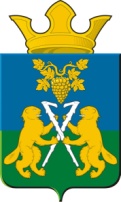 АДМИНИСТРАЦИЯ НИЦИНСКОГО СЕЛЬСКОГО ПОСЕЛЕНИЯСЛОБОДО-ТУРИНСКОГО МУНИЦИПАЛЬНОГО РАЙОНА СВЕРДЛОВСКОЙ ОБЛАСТИП О С Т А Н О В Л Е Н И ЕОт 30  ноября 2022 года                                                                                               с.Ницинское                                               № 131О признании утратившим силу постановления администрации Ницинского сельского поселения от 20.01.2016 №7   Во исполнении решения комиссии по координации работы по противодействию коррупции Свердловской области 30 июня 2022 года протокол от16.08.2022 №2-КПОСТАНОВЛЯЕТ:Признать утратившим силу постановление администрации Ницинского сельского поселения от 20.01.2016 №7 «Об утверждении перечня организаций, созданных для выполнения задач, поставленных перед Ницинским сельским поселением»Контроль над исполнением настоящего постановления оставляю за собой.Глава Ницинского сельского поселения:                         Т.А.Кузеванова